Everyone who hears these words of mine and does not put them into practice is like a foolish man who built his house on sand. Matt 7:26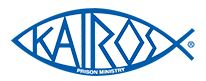 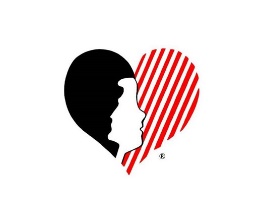 Hello,We are extremely thankful for those of you who give your time and energies to continue to grow the Kairos Prison Ministry here in WI and praise God for what He is doing all over the world! We know that not all our past volunteers and guests are involved with Kairos and that is okay as we know they are going where the Lord is leading them. However, if you are at a crossroads, we encourage you to get involved with any one of our Kairos teams. It will change your life in an amazing way. The Lord God has been at work in this ministry this past month again so please share with us the blessings we have seen:We praise God for the volunteers who are starting to come forward to help with the Kairos Outside Weekend #7 to be held Nov 17-19, 2023!We praise God for the ladies who have stepped forward to try to get approved to go inside Taycheedah Correctional and get DOC training!We praise God for the ability to send more Prisoner-to-Prisoner devotionals into Oshkosh Correctional!We praise God for brothers and sisters in Christ to come forward with an interest in getting Kairos Torch started in the Sheboygan youth detention center very soon!We praise God for more volunteers who are very interested in getting Kairos Inside going in the Robert E Ellsworth Center for women and the Racine Correctional Institution very soon!We praise God for the assistance of CEO Evelyn Lemly in having talks with Chaplain Laurie Tenpenny to open the doors for both of those institutions very soon.Live Stream the 2023 Kairos Annual Conference General Sessions by visiting www.youtube.com/c/KairosPrisonMinistryorgIntl to subscribe, set a notification, or to watch. Kairos will be live streaming at 6:45 pm Eastern on Thursday, July 27 & Friday, July 28 from Indianapolis.As you know, we still have needs and would appreciate your prayer power. We ask that you please sincerely pray for:For more volunteers and guests to come forward for the Kairos Outside Weekend #7 so that it will be even more successful as those in the past.Someone to step up to fill the vacant position of Vice Chair for the Kairos Outside Advisory Council so they can function better. More volunteers to step up to fill positions on the Kairos Inside of Oshkosh as they stay in touch with the Chaplain and work on getting volunteers approved and trained to go inside as soon as the doors open.More volunteers to step up to fill positions on the Kairos Inside of Taycheedah Advisory Council as they prepare to go inside soon. For volunteers [men and women] to attend a Kairos Info Party at Father Carr’s Place to Be in Oshkosh at Noon on August 12th. Bringing friends is highly encouraged.For the Lord’s guidance for those who are going to be starting more Advisory Councils in the coming months.For the Lord’s perfect date this fall to have Advisory Council training again as the ministry is growing.To be a part of this amazing ministry, I strongly encourage you to reach out to:Lois Hilger at loishilger419@gmail.com to be on the Kairos Outside team.Patte Evans at patteevans@gmail.com to refer someone to attend the Kairos Outside Weekend as a guestMaryanne Evenson (mmaryannee@new.rr.com or 920-809-7004) to help KO of Eastern WI. Larry Heacock (larryheacock@gmail.com or 920-687-0430) to help KI of Oshkosh.  Or Mary Borckardt (maryborckardt@gmail.com or 214-714-6028) to help the KI of Taycheedah. I have attached a schedule of training dates for Kairos Outside #7, volunteer applications, team applications, guest registration forms and an invite to the Kairos Info Party to share with anyone you know or you churches.We thank you so much for your prayers and any help you can give!May the Lord continue to bless you!!